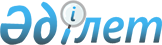 О проекте Указа Президента Республики Казахстан "О перечне объектов, не подлежащих отчуждению"Постановление Правительства Республики Казахстан от 6 октября 2011 года № 1143      Правительство Республики Казахстан ПОСТАНОВЛЯЕТ:

      внести на рассмотрение Президента Республики Казахстан проект Указа Президента Республики Казахстан "О перечне объектов, не подлежащих отчуждению".      Премьер-Министр

      Республики Казахстан                       К. Масимов Указ Президента Республики Казахстан О перечне объектов, не подлежащих отчуждению      В соответствии с пунктом 3 статьи 94 Закона Республики Казахстан от 1 марта 2011 года "О государственном имуществе" ПОСТАНОВЛЯЮ:

      1. Утвердить прилагаемый перечень объектов, не подлежащих отчуждению.

      2. Правительству Республики Казахстан привести свои решения в соответствие с настоящим Указом.

      3. Признать утратившими силу:

      1) Указ Президента Республики Казахстан от 28 июля 2000 года № 422 "О перечне объектов государственной собственности, не подлежащих приватизации" (САПП Республики Казахстан, 2000 г., № 29, ст. 354);

      2) Указ Президента Республики Казахстан от 10 февраля 2003 года № 1021 "О внесении изменения в Указ Президента Республики Казахстан от 28 июля 2000 года № 422" (САПП Республики Казахстан, 2003 г., № 7, ст. 68).

      4. Настоящий Указ вводится в действие со дня подписания.      Президент

      Республики Казахстан                       Н.НазарбаевУТВЕРЖДЕН       

Указом Президента   

Республики Казахстан  

от " "       2011 года № Перечень объектов, не подлежащих отчуждению      1. Земля (кроме той, которая может находиться в частной собственности на основаниях, условиях и в пределах, установленных законодательством Республики Казахстан), ее недра, воды, растительный и животный мир, другие природные ресурсы.

      2. Земли особо охраняемых природных территорий, а также земельные участки иных категорий земель, занятые объектами государственного природно-заповедного фонда.

      3. Земли водного фонда, за исключением земельных участков из состава земель водного фонда, указанных в пункте 2 статьи 7 Водного кодекса Республики Казахстан, акватория и земли береговой полосы портов.

      4. Земли государственного лесного фонда.

      5. Техногенные минеральные образования, заскладированные до 30 мая 1992 года или включенные в государственный фонд минеральных ресурсов.

      6. Автомобильные дороги общего пользования, судоходные водные пути, маяки, устройства и навигационные знаки, регулирующие и гарантирующие безопасность судоходства, шлюзы, морские порты, имеющие статус международного значения, аэронавигационные устройства органов управления воздушным движением, инженерные сети, связанные с обеспечением безопасности полетов воздушных судов, а также метрополитен.

      7. Водохозяйственные сооружения, имеющие особое стратегическое значение, определяемые Президентом Республики Казахстан.

      8. Акции Фонда национального благосостояния.

      9. Медицинские организации, оказывающие первичную медико-санитарную помощь на селе, специализированную помощь (центры крови, по охране матери и ребенка, радиационной медицины, объекты по лечению онкологических, туберкулезных, инфицированных ВИЧ и больных СПИДом, инфекционных, кожно-венерологических, психических больных), а также являющиеся единственными государственными медицинскими организациями на обслуживаемой территории области, города, района.

      10. Объекты социальной защиты населения, организации образования для детей-сирот и детей, оставшихся без попечения родителей, дома ребенка, санатории для детей, престарелых, инвалидов, участников Великой Отечественной войны и приравненных к ним лиц, интернаты и госпитали, а также государственные медико-социальные учреждения (организации) для престарелых, инвалидов, в том числе детей-инвалидов.

      11. Объекты и имущество Гражданской обороны и Государственной противопожарной службы.

      12. Объекты и имущество, являющиеся государственной собственностью, закрепленные за организациями отраслей экономики на праве оперативного управления, хозяйственного ведения и предназначенные для обеспечения нужд обороны и выполнения мобилизационных заданий, за исключением неиспользуемого военного имущества.

      13. Документы Национального архивного фонда, находящиеся в государственной собственности, а также здания, помещения и оборудование государственных архивов и их филиалов.

      14. Геологическая информация, находящаяся в государственной собственности.

      15. Документы Национального картографо-геодезического фонда Республики Казахстан, находящиеся в государственной собственности.

      16. Государственные организации начального, основного среднего, среднего образования (общего среднего, технического и профессионального образования), обеспечивающие на территории Республики Казахстан конституционные права граждан на образование, а также государственные организации дошкольного воспитания и обучения.

      17. Государственные организации, осуществляющие проведение опытно-экспериментальных работ в протезно-ортопедической отрасли.

      18. Государственные организации культуры, объекты национального культурного достояния, находящиеся в государственной собственности, памятники истории и культуры, находящиеся на территории Республики Казахстан и не принадлежащие другим субъектам.
					© 2012. РГП на ПХВ «Институт законодательства и правовой информации Республики Казахстан» Министерства юстиции Республики Казахстан
				